ПрофориентацияМКОУ «Варгашинская СОШ №3»2023-2024 учебный год1 полугодиеИнформацияО Профориентационной диагностики в рамках курса внеурочной деятельности «Россия – мои горизонты».МКОУ «Варгашинская СОШ №3»21.09.2023 г. обучающиеся 6-11 классов на занятии курса внеурочной деятельности прошли профессиональную диагностику «Мой профиль» и участники проекта «Билета в будущее» диагностику «Мои профсферы».По итогам тестирования ребята осознали, что при выборе профессии важно учитывать не только интересы и склонности, но и свои возможности: способности, навыки, характер и т.д. В результатах своего теста обучающиеся узнали профили обучения рекомендованы именно им, на какие стоит обратить особое внимание.Диагностику прошли  170 обучающихся.Заместитель директора по ВР:              Емельянова Н.С.   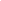 Отчет о мероприятиях, организационных в рамках направления«Взаимодействие с родителями»Дела, события, мероприятиядатаКлассыКоличество участниковРоссия - мои горизонтыСентябрь-май6-11Циклы профориентационных часов  общения «Профессиональное самоопределение»5–11Индивидуальные консультации для учащихся и родителей с психологомСентябрь-май8–11Открытые уроки «ПРОеКТОриЯ»Сентябрь-май6-11оформлен уголок «Куда пойти учиться». 9-11Выставка районная библиотека «Грани творчества»25.09.238,9а,10Акция «Мой воспитатель самый лучший»26.09.231-6Большая учительская неделя02.10-06.231-11Встреча с курсантом Тюменского высшего военного инженерного командного училище Максименко К.С.04.10.239б,10День самоуправление05.10.239-11Акция «С папой в деле»09.10.231-7Классная встреча (профессии наших пап)11.1023-13.10.236б, 6а.10,11,9бКонкурс рисунков «Мой папа трудится»12.10.231-433«Я, как папа, сильный, смелый»13.10.231-4Выставка музыкальных инструментов13.10.231-6Выставка «Путешествие одного фотоаппарата и его друзей»13.10.236аМастер класс (фельдшер скорой помощи Варгашинского филиала ГБУ «КОБ №2» Конченковой С.А.24.10.2310-11Экскурсия «Мысли образы пейзажи» персональные выставки25.10.236б,10,11Всероссийская олимпиада школьников0ктябрь-ноябрь 2023г4-11Международный день школьных библиотек. Встреча со школьных библиотекарем Могильниковой Н.А.27.10.235-6Мастер – класс»Делай со мной» (встреча со школьными поварами)27.10.239вКлассная встреча в рамках акции «Интервью с интересными людьми»27.10.239а,6бКлассная встреча с начальником ОНД и ПР по Варгашинскому району майором внутренней службы Губиным И.В.28.10.2310Классная встречас председателем Территориальной избирательной комиссии Варгашинского МО Федотовым ИА27.10.237бОбластной конкурс среди помощников вожатых лагерей30.10.239а,9б,86Слет волонтеров31.10.235-1015Молодые инженеры г.КурганКурганСтальмост, КГУ02.11.239а,1022Мастер класс по изготовлению пиццы и песочного печенья02.11.233бНеделя физики и информатики08.11.-105-11Экскурсия районная библиотека «Учитель перед именем твоим»09.11.2310Встреча с бывшим  сотрудником  ОВД воин - интернационалист10.114-8Декада математики13-24.11.235-11Географический диктант19.11.231010Форум детских инициатив «Будущее за нами! Нам решать»22.11.238-105Мастер класс районная библиотека «литературный нон-стоп»22.11.239-106«Россия-страна возможностей» г.Москва ВДНХ22.11.2381«Разговоры о важном» встреча с депутатом Думы Варгашинского МО Бардыш Т.И.23.11.239а25В рамках реализации федерального проекта «Билет в будущее», 28.11.2023 на базе Варгашинского образовательного центра прошли очередные профессиональные пробы по компетенциям "Повар-кондитер" и «Сварщик».28.11.20238-931Международный слет актива навигаторы детства «Взлетная полоса»29.11.239-104Межрегиональный профориентационный фестиваль ПРОФ-КЛИК!01.12.235-73В гостях у ученого КГУ02.12.2310-1123«Разговоры о важном» встреча с депутатом Думы Варгашинского МО Шкодских М.Н01.12.2310-11Акция «Диалоги на равных»04.12.237-8.11,9а«Знание. Лекторий»Встреча с лектором российского общества «Знание», председателем первичной профсоюзной организации студентов КГУ Осинцевым Д 6.12.239а,9б,10Неделя обществознания и право4-8,12.236-11Всероссий онлайн- фестиваль
по профориентации «День выбора»17,12.235-11 родителиБилет в будущее встреча с участниками смены лагерь «Орленок»18.12.2310-8Олимпиада «Знатоки право»20.12.2310-1118Экскурсия Варгашинский завод ППСО21.12.235аОбразовательный трек «Полет нормальный»22.12.23103Неделя музыки и ИЗО 25.12-5-11Проектная деятельностьЗащита проектов28.12.23116В гостях у ученного Экскурсия в Художественный музей им Г.А. Травникова г.Курган29.12.239а23Обучение по Программам профессиональной подготовки по профессиям рабочих, организованном в ГБПОУ «Варгашинский образовательный центр»«Первая рабочая профессия» Штукатур, Моляр строительный Ноябрь- декабрь8-913НаименованиеОУНаименование мероприятий, организованных в рамках направления «Взаимодействие с родителями»Охват родителей (количество человек)МКОУ «Варгашинская СОШ №3»Классная встреча10МКОУ «Варгашинская СОШ №3»Акция «С папой в деле»20МКОУ «Варгашинская СОШ №3»Разговор на равных5МКОУ «Варгашинская СОШ №3»Мастер класс3МКОУ «Варгашинская СОШ №3»Диалоги на равных4МКОУ «Варгашинская СОШ №3»Мы вместе17МКОУ «Варгашинская СОШ №3»Родительские собрания по профориентации6-11 классМКОУ «Варгашинская СОШ №3»Всероссий онлайн-фестиваль
по профориентации «День выбора» (17 декабря)МКОУ «Варгашинская СОШ №3»Общероссийское родительское собрание онлайн – вебинар «Изменения в ЕГЭ/ ОГЭ в 2024 году»8-11